Answer any FIVE of the following.						5x14=70What do you understand by Social Work Profession? Explain its characteristics and traits.How do you apply the principles of Social Work in your field? Explain each principle with examples.Social Action is the need of the hour, as many universities and colleges are protesting in India, how can a social worker use the Social Action method to express dissent and build a stepwise action program?Explain steps in Social Case Work, with appropriate examples. Sketch a historical development of Social Work Profession in India, with its domain and content.Explain any three approaches in Social Work Profession in India.The current scenario is an opportunity for Social Workers to intervene. How do you see the situation and what are the roles of the Social Worker in this scenario?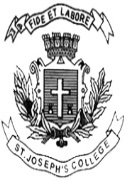 ST. JOSEPH’S COLLEGE (AUTONOMOUS), BANGALORE-27ST. JOSEPH’S COLLEGE (AUTONOMOUS), BANGALORE-27ST. JOSEPH’S COLLEGE (AUTONOMOUS), BANGALORE-27ST. JOSEPH’S COLLEGE (AUTONOMOUS), BANGALORE-27ST. JOSEPH’S COLLEGE (AUTONOMOUS), BANGALORE-27ST. JOSEPH’S COLLEGE (AUTONOMOUS), BANGALORE-27ST. JOSEPH’S COLLEGE (AUTONOMOUS), BANGALORE-27BSW – II SEMESTERBSW – II SEMESTERBSW – II SEMESTERBSW – II SEMESTERBSW – II SEMESTERBSW – II SEMESTERBSW – II SEMESTERSEMESTER EXAMINATION: APRIL 2020SEMESTER EXAMINATION: APRIL 2020SEMESTER EXAMINATION: APRIL 2020SEMESTER EXAMINATION: APRIL 2020SEMESTER EXAMINATION: APRIL 2020SEMESTER EXAMINATION: APRIL 2020SEMESTER EXAMINATION: APRIL 2020SW2118 – SOCIAL WORK PROFESSIONSW2118 – SOCIAL WORK PROFESSIONSW2118 – SOCIAL WORK PROFESSIONSW2118 – SOCIAL WORK PROFESSIONSW2118 – SOCIAL WORK PROFESSIONSW2118 – SOCIAL WORK PROFESSIONSW2118 – SOCIAL WORK PROFESSIONTime- 2 1/2  hrsTime- 2 1/2  hrs     Max Marks-70     Max Marks-70     Max Marks-70This paper contains one printed page and one partPART - 1This paper contains one printed page and one partPART - 1This paper contains one printed page and one partPART - 1This paper contains one printed page and one partPART - 1This paper contains one printed page and one partPART - 1This paper contains one printed page and one partPART - 1This paper contains one printed page and one partPART - 1